Контрольная работа по т. «Источники географической информации», 5 класс ,   вариант 1         ФИО___  .1. Дайте определение понятиям:  А) географическая карта      Б) параллель   В) География2.  Вид местности изображается с использованием    условных знаков:  А. на плане местности     Б.	на карте и аэрофотоснимке     В.	на карте, аэрофотоснимке и рисунке3. На плане местности  зелёным цветом обозначаются:   А.  горы и равнины     Б. леса и сады   В.  моря и реки 4. Что такое «условные обозначения» на плане и карте? А. маленькие картинки                Б. красивые значкиВ.  небольшие рисунки                Г. графические знаки,  помогающие ориентироваться5 . По плану местности определите, на каком расстоянии и в каком направлении от   Сеннниково находится высота 282.1?6.    Географическими полюсами Земли являются:    А) Северный и Восточный    В) Северный и Южный   Б) Южный и Западный   Г) Западный и Восточный7.     Условная линия на географической карте, разделяющая Землю на Северное и Южное полушария, называется:     А) Северным тропиком    В) нулевым меридианом     Б) Южным тропиком     Г) экватором8.    Нулевой меридиан проходит через:     А) Париж;          Б)Лондон;        В) Берлин;      Г) Москву.9.  Что такое «карта»?   А.  фотография земной поверхности                                                  Б.  рисунок земной поверхности В. изображение больших частей земной поверхности в масштабе    Г. план небольшого участка местности10. Экватор является:     А) самой длинной параллелью                   Б) самым длинным меридианом     В) самой короткой параллелью                  Г) самым коротким меридианом11.  Определите по карте, какой материк расположен восточнее: Австралия или Африка?12.  Определите по карте, какой  материк расположен южнее   -  Антарктида или Евразия?13.    Пункт А расположен на 50 параллели, пункт Б на 70 параллели. Какой из них расположен ближе к  экватору?14.  В каком направлении от Москвы находится:                                                А. Белое море,      Б. о. Новая Земля,     В. Санкт-Петербург15.  Где на земном шаре можно построить дом, все окна которого смотрят на юг?16. Используя карты атласа, распределите горные системы по мере уменьшения их высоты на уровнем моря:                а. Уральские горы,             б. Анды,            в. Кордильеры.    Контрольная работа по т. «Источники географической информации»,  ___ФИО___        вариант 2Дайте определение понятиям: А) глобус  Б) меридиан  В) План местности   2.   Чертеж, изображающий земную поверхность в уменьшенном виде – это:а) модель Земли; б) аэрофотоснимок; в) план местности; г) карта местности.3.   Расстояния  на местности измеряют:           А) линейкой      Б) компасом    В) транспортиром4 . Как изображается рельеф на плане местности:А. горизонталями,    б. цветом.    В. штрихами 5.  По плану местности определите, на каком расстоянии и в каком направлении от   Марфино  находится высота ветряная мельница?6.    Если встать лицом на юг, то справа окажется …А. север    Б. восток     В.  юго-запад    Г.   запад7. Какие материки пересекает нулевой меридиан?А.  Евразию и Африку    Б. Африку и Австралию    В.  Северную и Южную Америки 8.  Условная линия на географической карте, разделяющая Землю на Западное и Восточное полушария, называется:     А) Северным тропиком   Б) Южным тропиком    В) нулевым меридианом   Г) экватором9.     Моделью Земли является: а)	Глобус        б)	Карта          в)	План            г)	Атлас 10. Какое кругосветное путешествие короче:    А) по экватору;      Б)по 50º с.ш.;     В)по 70º с.ш.11. Определите по карте, какой материк расположен севернее: Евразия  или Австралия? 12.Определите по карте, какой материк  расположен западнее   -  Африка или Южная Америка  ? 13. Пункт А расположен на 50 параллели, пункт Б на 70 параллели. Какой из них расположен ближе к  полюсу?14.   В каком направлении от Ростова на Дону  находится:                                                А. Москва,      Б.  Владивосток,     В. Санкт-Петербург15.  Где на земном шаре можно построить дом, все окна которого смотрят на север? 16.  Используя карты атласа, распределите горные системы по мере увеличения  их высоты:а. Гималаи              б.	Анды,            в.Кордильеры.Задания для  любознательных. Тема «Гидросфера»1.В какие ворота не забить гол? (пролив)     Карские ворота.2.Какие шары не имеют шарообразной формы? (проливы)   Маточкин Шар, Югорский Шар3.Этот пролив раньше называли «Геркулесовы столбы». Каково его современное название ?     Гибралтарский пролив.4.Пролив, соединяющий  2 моря, 2 океана и разделяющий 2 материка. Берингов5.Какой полуостров говорит о своём малом размере?      Ямал.6.Какой остров говорит о своей принадлежности к одежде?  Ямайка.7.Какое море омывает три части света?    Средиземное море.8.Назовите цветные моря.   Черное, Красное, Белое, Жёлтое.……………ест по теме «План и карта»2.3.Самая большая широта в градусах - …4.Длина меридиана в километрах - …5.Длина параллели в градусах - …6. Длина 1° параллели в километрах - …7.Где на земном шаре можно построить дом, все окна которого смотрят на юг?8.Какие материки пересекает нулевой меридиан?9. Что находится восточнее: п-ов Камчатка или о.Сахалин?10.Что находится севернее: Берлин или Париж?Тест по теме «План и карта»2 вариант.1.Какую широту имеет Южный полюс:1)0° ш.;           2)90° ю.ш.2.Какую долготу имеет нулевой меридиан:1) 180º в.д.;             2)180º з.д.;            3) 0° д.3.Какое кругосветное путешествие короче:1) 10º ю.ш.;         2)50º с.ш.;         3) 80º ю.ш.4.Определите,  какая точка расположена:А) ближе всех к экватору;                     1.40º ю.ш.Б )дальше всех от экватора;                  2.60º с.ш.В )самая южная;                                     3.10º ю.ш.5.Найдите соответствие:                              1)34° ю.ш. 19° в.д.              а) Санкт-Петербург2) 60° с.ш. 30° в.д.               б) Кейптаун3 )0° ш. 50° з.д.                  в) устье Амазонки.II. Географический диктант.1.Самый длинный меридиан - …2.Самая большая долгота в градусах - …3.Условная линия, расположенная на одинаковом расстоянии от полюсов - …4.Длина экватора  в километрах - …5.Уменьшенная модель Земли -  …6.Длина 1° меридиана  в километрах - …7.Форма Земли - …8.Где на земном шаре можно построить дом, все окна которого смотрят на север?9.Какие материки пересекает экватор?10.Направление меридианов - …11.Что находиться западнее: п-ов Калифорния или п-ов Аляска?12.Что находится южнее: Владивосток или Магадан?Вопрос № 1 Что такое «условные обозначения» на плане и карте? красивые значки маленькие картинки небольшие рисунки графические знаки, заменяющие изображения объектов и помогающие ориентироватьсяВопрос № 2 Что показывает масштаб плана или карты? расстояние от одного объекта до другого во сколько раз уменьшено изображение на плане или карте ряд чисел арифметическое действиеВопрос № 3 Что такое «план местности»? чертеж небольшого участка местности с условными обозначениями фотография небольшого участка местности рисунок небольшого участка местности пейзажВопрос № 4 Вопрос № 5 В какой части плана местности находятся объекты, расположенные на севере? слева вверху внизу справаВопрос № 6 В каком направлении от Москвы расположены Уральские горы? на востоке на западе на севере на юге«План и карта»Вариант 11. В каком направлении от Москвы находится: Белое море, Азовское море, о. Новая Земля, Санкт-Петербург.2. С помощью карты определите где находятся точки, имеющие координаты:1. 60 с.ш., 30 в.д., 2.30 с.ш. 30 в.д. 3.34 ю.ш .20 в.д. 4. 10 с.ш. 80 з.д.3. Укажите, какие из перечисленных предметов относятся к плану:1. вид местности сверху, 2. вид местности сбоку, 3. имеет масштаб4. предметы изображены так, как они выглядят5. предметы изображены условными знаками6. рельеф изображен горизонталями.4. Дополните перечень масштабов карты1. линейный, 2. именованный, 3……………..2 вариант1. Как изображается рельеф на топографической карте:1. горизонталями, 2. цветом.2. Как называется высота точки над уровнем моря?3. Какие признаки характерны для географической карты:1. Мелкий масштаб, 2. Крупный масштаб,3. Кривизна поверхности Земли не учитывается4.Учитывается кривизна поверхности земли5. Изображен большой участок земной поверхности6. Изображен небольшой участок земной поверхности4. Чему равна наибольшая географическая долгота? Наименьшая?3 вариант1. Как называется уменьшенное и обобщенное изображение земной поверхности на плоскости условными знаками?2. Сравните масштабы, укажите какой из них крупнее.1. в 1см. 100 км. 2. в 1 см. 275 км. 3. в 1см. 500км.3. Укажите какие признаки характерны для глобуса:1. очертания материков близки к их действительным очертаниям2. очертания материков искажены 3. все меридианы одинаковы по длине4.параллели- окружности 5. параллели- линии разной длины.4. Есть ли на карте точка, имеющая координаты 0 ш, 0д.?Да нет.4 вариант1. Чему равна наибольшая широта? Наименьшая?2. Определите географические координаты: Санкт-Петербурга, Кейптауна.3. Как называется линия на карте, которая соединяет точки с одинаковой абсолютной высотой?4. Определите к плану или карте относятся следующие признаки:1. рельеф изображен горизонталями, 2. масштаб крупный3. изображен небольшой участок Земли,4. можно точно измерить расстояние.5 вариант1.Что расположено южнее: 1. Нью-Йорк или Санкт-Петербург2. Кейптаун или Сидней.2. Назовите какие знаменательные точки имею широту: 90 с.ш. и 90 ю.ш.3. Завершите перечень отличительных признаков географической карты по сравнению с планом:1. более мелкий масштаб, 2. учтена кривизна Земли3. показана большая территория, 4. направление север-юг показывают……4.О какой параллели идет речь:1. имеет 0 широты2. делит земной шар на северное и южное полушарие3. находится на одинаковом расстоянии от Северного и Южного полюсов.6 вариант1. Определите устья каких рек имеют координаты:1. 53 с.ш. 142 в.д. 2. 47 с.ш.49 в.д. 3. 58 с.ш. 92 в.д. 4. 30 с.ш.90 з.д.2. С помощью чего можно определить на глобусе и карте направления:1. север-юг, 2. запад-восток.3. Что является границей:1. между западным и восточным полушариями2. между северным и южным полушариями.4. Укажите, какие из перечисленных признаков относятся к аэрофотоснимку:1. вид сверху, 2. изображены все предметы.3. изображены только наиболее важные предметы4. предметы выглядят, так как в действительности5.предметы изображены условными знаками6. можно узнать, есть ли луга, леса, болота, поля, дороги, населенные пункты.7. можно измерить расстояние.Оболочки ЗемлиВариант 11.Назовите основные формы рельефа Земли?1………………. 2…………………2.Завершите перечень оболочек Земли.1. литосфера, 2………………..3……………….4. биосфера.3.Что является границей поясов освещенности:1. тропики 2. полярные круги4. Укажите основную причину образования ветра?Какие постоянно дующие ветры вам известны?Вариант 21. Определите по карте полушарий какие формы рельефа имеют координаты:1. 60с.ш, 60 в.д 2. 45 с.ш, 10 в.д  3. 0 ш, 3 з.д.  4. 40 с.ш. 120 з.д.2. Укажите примерные глубины, характерные для разных частей океана:1. Материковая отмель, шельф 2. материковый склон.3. Ложе океана 4. впадина3. А) В каком слое атмосферы находится основная масса воздуха и происходят основные явления и процессы?Б) Как называются верхние слои атмосферы?4. Продолжите перечень компонентов, входящих в природный комплекс.1.горные породы, 2 воздух, 3………………….4……………………Вариант 3.1. Укажите признаки, характерные для молодых гор:1. острые вершины, 2. пологие склоны,3. наличие действующих или недавно потухших вулканов4. выровненные плоские вершины, 5. средняя высота до 1000 м.6. Средняя высота более 2000 м.2. Какое атмосферное давление считается нормальным?1. 750 мм рт. ст. 2. 760 мм рт. ст. 3. 740 мм рт. ст. 3. Назовите основную причину смены дня и ночи:1. вращение земли вокруг своей оси2. вращение Земли вокруг Солнца 3. наклон земной оси.4. Закономерное сочетание природных компонентов, образующих единую систему, называется……………………………………..Вариант 41.А) укажите, какая из названных вершин самая высокая в мире.1. Кавказ – Эльбрус, 2. Анды – Аконкагуа, 3. Гималаи – Джомолунгма.Б) Назовите высоту этой вершины.2. А)Водная оболочка Земли называется………………………..Б) Ее части: океаны, моря, реки, ………….., болота, ……………………Ледники, …………………………………3.В какой оболочке Земли и в какой именно части можно наблюдать следующие процессы: туман, дождь, снегопад, облака.4. Назовите основную причину смены времен года:1. Вращение Земли вокруг своей оси,2. Годовое движение Земли,  3. наклон земной оси.Вариант 5.1. Подпишите на контурной карте известные вам части гидросферы и литосферы:1. Охотское море, 2. р. Амур, 3. П-ов камчатка, 4. о. Сахалин.2. А) Назовите единицу измерения солености морской водыБ) Укажите среднюю соленость Мирового океана.1. 30%о  2.17%о  3.10%о 4.35%о3. Продолжите перечень характеристик состояния воздуха:1. Температура, 2…………….3. облачность, 4…………..5. ветер.4. Какие стихийные явления природы связаны с литосферой: 1. Землетрясения, 2. цунами, 3. вулканы,  4. смерчи.Вариант 61.Продолжите перечень видов движения воды в океане:1. морские течения, 2. приливы, 3. ……………. 4. волны, 5…………2.А)Как называется типичное для данной территории состояние атмосферы, выражающееся в определенном многолетнем режиме погоды?Б) Продолжите перечень причин, влияющих на климат:1. географическая широта места, 2. распределение солнечного света и тепла3. океаны и морские течения,4………………5. расположение горных хребтов3. Укажите, какие из названных видов использования рек были известны людям издавна:1.рыболовство,  2. орошение,  3. питьевая вода, 4. транспортный путь,5. промышленная вода, 6. строительство ГЭС.4. Какие из приведенных примеров природных комплексов правильные:1. экваториальный лес, 2. смешанный лес3. географическая оболочка, 4. пойма реки.Ответы. План и картаВ 1. 1. на север, на юг, на северо-восток, на северо-запад2.Петербург, Касер, Кейптаун, Панамский канал. 3. 1,3,5,6. 4. ЧисленныйВ 2. 1 – 1. 2. абсолютная высота, 3. 1,4,5. 4. 180, 0.В 3. 1. Географическая карта, 2- 1. 3- 1,3,5., 4. да.В 4.  1. 90,0, 2. 1- 60с.ш 30в.д, 2 – 34 ю.ш, 20в.д. 3. горизонталь, 4. к плану.В 5. 1.1. Нью-Йорк, 2. На одной широте, 2 1- северный полюс, 2 – южный полюс, 3 – 4, меридианы. 4 – экватор.В 6. 1. 1- Амур, 2- Волга, 3- Ангара, 4 – Миссисипи. 2. 1- меридиан, 2 – параллель, 3. 1- меридианы 0 и 180, 2- экватор. 4. 1,2 ,4,6.Оболочки ЗемлиВ 1. 1. 1- горы, 2- равнины. 2. 2- атмосфера, 3- гидросфера. 3. 1- тропики, 2- полярные круги, 4. 1- разница в атмосферном давлении, 2. бризы и муссоны.В 2. 1. 1- Уральские горы, 2- Альпы, 3- Анды, 4- Кордильеры.2. 1- до 200 м., 2- до 2500м, 3- более 2500м., 4- до 11000м. 3А – тропосфера, Б) – стратосфера и ионосфера, 4. 3- воды, 4- растения и животные.В 3. 1. 1,3,6. 2. – 2. 3- 1, 4 – природный комплекс.В-4 1А) – 3, Б) более 8000 м.. 2. А) гидросфера, Б0 озера, подземные воды, водохранилища, 3. – в атмосфере, в тропосфере., 4 – 2.В – 5.1 1- контурная карта. 2. А) промилле, Б)35. 3. 2- водяной пар, 4- осадки. 4-1,3.В- 6. 1. 3- отливы, 5- цунами, 2. А) климат, Б) 3. океаны и морские течения,4. высота места над уровнем моря. 3. 1,2,3,4. 4. 1,2,3,4. вариант1. Наука, изучающая природу земной поверхности, это:а) физическая география; б) экономическая география; в) ботаника; г) естествознание.2. Чертеж, изображающий земную поверхность в уменьшенном виде – это:а) модель Земли; б) аэрофотоснимок; в) план местности; г) карта местности.3. Кто совершил первое кругосветное путешествие?а) Ф. Магеллан; б) X. Колумб; в) А. Никитин.4. Антарктида была открыта:а) Колумбом; б) Магелланом; в) Бехаймом; г) Беллинсгаузеном.5. Русский путешественник Афанасий Никитин совершил «хождение за три моря». Какие?а) Каспийское, Черное, Средиземное; б) Каспийское, Черное, Аравийское;в) Адриатическое, Средиземное, Аравийское.6. Определите расстояние от Зайкино до Горинки (рис 1).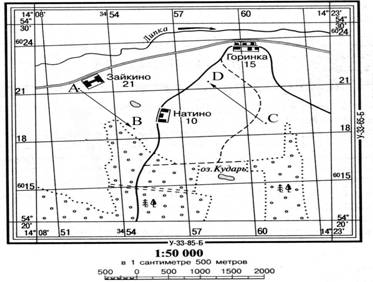 Рис. 1а) 5000 м; б) 3км. 250; в) 500 м; г) 1км. 750 м.7. Определите азимут из точка А на точку В (рис 1).а) 180°; б) 135°; в) 90°; г) 360°.8. Каким будет именованный масштаб, если численный – 1 : 5 000 000?а) 1 см – 50 000 км. б) 1 см – 500 км. в) 1 см – 5000 км. г) 1 см – 50 км.9. Определите координаты острова 65° с. ш. и 20° з. д.а) Исландия; б) Крит; в) Тасмания; г) Шри-Ланка.10. Легкое парусное судно в Индийском океане терпит бедствие. Его координаты – 20° ю. ш. и 40 в. д. С берега какого материка может быстрее подоспеть помощь?а) Евразии; б) Австралии; в) Африки; г) Южной Америки.11. Длина экватора Земли составляет:а) 40075,7 км; б) 6378 км; в) 6357 км; г) 20033 км.12. Выберите верный вариант:а) материковая земная кора составляет 5 – 10 км;в) под океанами земная кора толще материковой;б) мощность земной коры везде одинакова;г) материковая земная кора толще океанической.13. Базальт относится к горным породам:а) метаморфическим; б) магматическим; в) обломочным; г) осадочным.14. Выберите неверный вариант:а) радиус Земли на экваторе 6378 км;в) температура Земного ядра 3500°С;б) радиус Земли от полюса до центра 6356 км;г) длина 1° меридиана – 90 километров.15. Горы разрушаются под действием: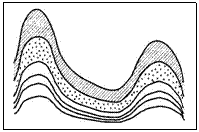 Рис. 2а) внутренних и внешних сил Земли;в) внешних сил Земли;б) тектонических движений;г) внутренних сил Земли.16. Укажите тип залегания горных пород на рис. 2.а) глыбовые; б) складчато-глыбовые; в) складчатые.17. Часть земной поверхности, опустившаяся по линии разлома:а) грабен; б) гребень; в) горст; г) овраг.18. Заповедник «Долина Гейзеров» находится:а) в Западной Сибири; б) в Крыму; в) на Алтае; г) на Камчатке.19. Укажите верное утверждение.а) с глубиной температура в земной коре не изменяется;б) излившийся на поверхность расплав горных пород называется лавой;в) самая глубокая скважина была пробурена на Скандинавском полуострове;г) начало реки называется устьем.20. Какие горы, расположенные между Восточно-Европейской и Западно-Сибирской равнинами.а) Алтай; б) Кавказ; в) Аппалачи; г) Урал.21. Укажите верное утверждение.а) Восточно-Европейская равнина имеет плоскую поверхность;б) Алтайские горы расположены на материке Евразия;в) Вулкан Ключевская Сопка расположен на Скандинавском полуострове;г) Гора Казбек – самая высокая вершина Кавказа.22. Наибольшую высоту над уровнем моря среди равнин имеют:а) низменности; б) возвышенности; в) нагорья; г) плоскогорья.23. Абсолютная высота вулкана Килиманджаро – 5895 м. Вычислите его относительную высоту, если он образовался на равнине, поднимающейся на 500 м над уровнем моря.а) 5395 м; б) 5805м; в) 6395; г) 11,79 м.24. Выберите верную пару.а) Гималаи – Мак-Кинли; б) Альпы – Белуха; в) Кавказ – Эльбрус; г). Анды – Эверест.25. Литосфера это:а) Земная кора и верхний слой мантии до глубины 150 – 200 км;в) Земная кора и мантия;б) Земная кора;г) Земная кора, мантия и ядро.26. Мировой океан составляет от площади суши примерно:а) 50%; б) 90%; в) 70%; г) 30%.27. К окраинным морям относится:а) Северное; б) Черное; в) Средиземное; г) Балтийское.I вариант1. Географическими полюсами Земли являются:    А) Северный и Восточный     В) Северный и Южный    Б) Южный и Западный           Г) Западный и Восточный2. Условная линия на географической карте, разделяющая Землю на Северное и Южное полушарие, называется:   А) Северным тропиком           В) нулевым меридианом   Б) Южным тропиком                Г) экватором3. Длина окружности Земли по экватору:   А)                                    В)    Б)                                  Г) 4. Расстояние в градусах от экватора до какой-либо точки на поверхности Земли называется:        А) абсолютной высотой               Б) относительной высотой          В) географической широтой        Г) географической долготой5. Географическая долгота бывает:   А) северной и южной           В) южной и восточной   Б) северной и западной       Г) западной и восточной6. От нулевого меридиана отсчитывается:       А) северная и южная широта         Б) западная и восточная широта        В) западная и восточная долгота        Г) северная и южная долгота7. Какие населенные пункты имеют следующие координаты?48°с.ш.; 2°в.д.    А) Лондон                                      В) Нью-Йорк    Б) Париж                                        Г) Дели34°ю.ш.; 151°в.д.    А) Сидней                                       В) Сантьяго    Б) Кейптаун                                    Г) Каир8. Какую абсолютную высоту имеют точки с координатами?    А) 30°с.ш.; 40°в.д.                          Б) 5°ю.ш.; 65°з.д.9. Какую абсолютную глубину имеют точки с координатами?    А) 10°ю.ш.; 80°в.д.                        Б) 51°с.ш.; 180°д.II вариант1. 2. Условная линия на географической карте, разделяющая Землю на Западное и Восточное полушария, называется:    А) Северным тропиком           В) нулевым меридианом    Б) Южным тропиком                Г) экватором3. Длина окружности Земли по экватору равна:    А)                                  В)     Б)                                Г) 4. Расстояние в градусах от начального меридиана до какой-либо точки на поверхности Земли называется:       А) абсолютной высотой         Б) географической широтой         В) географической долготой       Г) относительной высотой5. Географическая долгота бывает:     А) западная и южная            В) западная и восточная     Б) западная и северная        Г) южная и северная6. От экватора отсчитывается:      А) западная и восточная долгота      Б) северная и южная долгота      В) западная и восточная широта      Г) северная и южная широта7. Какие населенные пункты имеют следующие координаты?37°с.ш.; 122°з.д.    А) Мехико                             В) Сан-Франциско    Б) Вашингтон                       Г) Пекин16°ю.ш.; 47°з.д.     А) Рио-де-Жанейро             В) Тегеран    Б) Токио                                Г) Бразилиа8. Какую абсолютную высоту имеют точки с координатами?    А) 35°с.ш.; 85°в.д.                Б) 55°с.ш.; 100°з.д.9. Какую абсолютную глубину имеют точки с координатами?     А) 40°ю.ш.; 110°з.д.             Б) 70°с.ш.; 40°в.д.Ответы на задания:Контрольная работа по географииУченика (цы) 6 класс__________________________________ Ф.И.2 вариант1.Наиболее подробно территория изображена на карте масштаба:1:5 000              1: 50 000                1: 5 000 0002.Параллель-3.Какой материк находится в южном и восточном полушариях?4. Дробное число, показывающее, во сколько раз местность уменьшена при ее изображении на карте или плане, называется-5.Распределите материки в порядке возрастания их площади:7.Пункт А расположен на 55 параллели, пункт Б на 75 параллели. Какой из них расположен ближе к  полюсу?8. Определите координаты островов:50° с.ш.   142° в.д.-80° с.ш.   60° в.д.-72° с.ш.   180° д.-75° с.ш.   60° в.д.-9.Как называется параллель 23,5º ю.ш.  и параллель 66,5º с.ш.?Ученика (цы) 6 класс_________________________________ Ф.И.1 вариант1. Наиболее подробно территория изображена на карте масштаба:1:25 000            1: 250 000        1: 25 000 0002. Меридиан-3.Какой материк расположен в трех полушариях?4. Дробное число, показывающее, во сколько раз местность уменьшена при ее изображении на карте или плане, называется-5.Распределите океаны в порядке возрастания их площади:6.Как называется состоящее из двух частей изображение поверхности Земли на карте?     Карта мира                            Глобус     Карта полушарий                       ПланТест по географии для 6 класса за 1 полугодиеВариант 1Часть А А1. Термин «география» принадлежит греческому учёному1) Геродоту2) Гомеру3) Эратосфену4) АристотелюА2. Первое кругосветное путешествие совершил1) М. Поло2) А. Никитин3) Х. Колумб4) Ф. МагелланА3. Период вращения Земли вокруг своей оси равен1) 12 часов2) 24 часа3) 365 суток            4) 366 сутокА4. Стороны горизонта определяют при помощи1) нивелира                          2) компаса                            3) термометра                       4) линейки  А5. Определите, какой из масштабов наибольший1) 1 : 10002) 1 : 50003) 1 : 10000            4) 1 : 500000А6. Какому азимуту соответствует направление на запад1) 0 °2) 90 °3) 180 °            4) 270 °А7. Превышение точки земной поверхности над другой точкой по отвесной линии называется1) относительная высота2) абсолютная высота3) высота            4) горизонтальА8. Условная линия, соединяющая точки с одинаковой высотой над уровнем моря, -  это1) азимут2) бергштрих3) горизонт4) горизонтальА9. Уменьшенное изображение поверхности Земли на плоскости при помощи условных знаков, называется            1) рисунок            2) аэрофотоснимок3) географическая карта4) схемаА10. Площадь поверхности нашей планеты составляет1) 170 000км22) 3) 510 000 000 км24) А11. Географическая широта бывает           1) западной и северной           2) западной и южной           3) южной и северной           4) западной и восточнойА12. Линии, проведенные параллельно экватору  называются             1) параллели           2) горизонтали           3) меридианы           4) изобаты А13. Список всех условных знаков, которые использованы на карте называется           1) план           2) легенда           3) рассказ           4) шкалаА14. Материковая кора на равнинах в среднем составляет1) 20 – 2) 30 – 3) 70 – 4) 130 – А15. Литосфера – это1) воздушная оболочка Земли2) водная оболочка Земли3) твердая оболочка Земли4) оболочка, где развивается жизньА16. К магматическим горным породам относятся1) известняк2) гранит3) кварцит4) торфА17. В центре Земли находится1) мантия2) земная кора3) эпицентр4) ядроА18. Все неровности земной поверхности образуют1) горы2) равнины3) рельеф4) впадиныА19. Наивысшая точка Земли имеет высоту1) 2) 3) 4) А20. Наука о землетрясениях – это1) сейсмология 2) почвоведение3) география4) геологияА21. Самый высокий действующий вулкан России1) Этна2) Везувий3) Килиманджаро4) Ключевская СопкаА22. Периодически фонтанирующие горячие источники называются1) вулкан2) гейзер3) родник4) фонтанА23. Какие горы расположены на материке Северная Америка1) Кавказские2) Драконовы3) Анды4) КордильерыА24. Отвалы пустой породы возле шахт называются            1) ямы2) горы3) карьеры4) терриконыА25. Часть материковой земной коры продолжающейся под океанами до глубины  называют1) шельфом2) котловиной3) ложем4) впадинойА26. Архипелаг – это1) небольшой участок суши в океане2) участок суши, глубоко впадающий в океан3) огромный участок суши4) группа островов, лежащих недалеко друг от другаА27. Самый маленький океан на Земле1) Атлантический2) Индийский3) Северный Ледовитый4) Тихий А28. Какую часть земной поверхности занимает Мировой океан1) 1/22) 2/53) 3/44) 2/6А29. Лава, выбрасываемая из кратера вулкана в виде мелких частиц – это1) вулканический пепел2) вулканические бомбы3) вулканические газы4) хлопушкиА30. Каким цветом на физической карте обозначают равнины1) зелёным2)желтым3)коричневым            4) синим	Часть ВВ1. Подпишите, какой условный знак изображен на рисунке под буквой В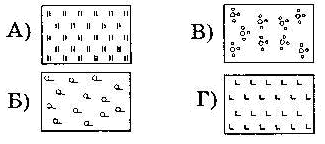 В2. Определите, что изображено на рисунке под буквой Б              А                              Б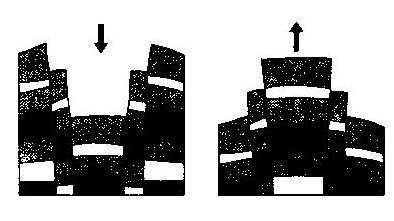 В3. Какой цифрой показан на карте Африки Южный тропик?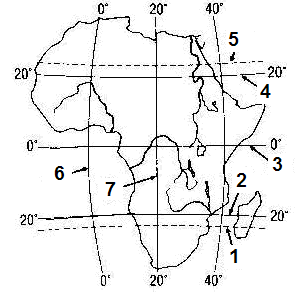 В4.  Какой склон холма изображенного на рисунке более крутой?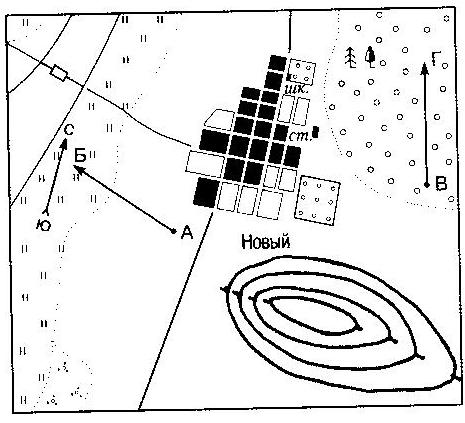 В5. По какому азимуту нужно идти, чтобы попасть из точки М в точку К?  Ответ запишите цифрами. 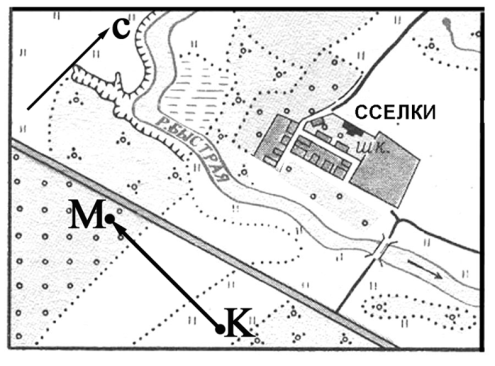 Тест по географии для 6 класса за 1 полугодиеВариант 2Часть АА1. «География» в переводе1) измерение Земли      2) изучение Земли      3) описание Земли       4) исследование ЗемлиА2. Первым европейцем, достигшим Китая, был:1) М. Поло      2) А. Никитин       3) Х. Колумб         4) Ф. МагелланА3. Один оборот вокруг Солнца Земля совершает за1) 12 часов2) 24 часа3) 365 суток            4) 370 сутокА4. Азимут измеряется в1) часах       2) градусах         3) метрах                  4) километрахА5. Определите, какой из масштабов наименьший1) 1 : 10002) 1 : 50003) 1 : 10000            4) 1 : 500000А6. Какому азимуту соответствует направление на восток1) 0 °2) 90 °3) 180 °            4) 270 °А7. Превышение точки земной поверхности по отвесной линии над уровнем моря по отвесной линии называется1) относительная высота2) абсолютная высота3) высота            4) горизонтальА8. Направление склонов указывают короткие черточки, которые называются1) азимут             2) бергштрихи          3) горизонт                4) горизонтальА9. На политических картах нанесены1) заводы 2) горы и равнины3) природные зоны            4) границы государствА10. Длина нашей планеты по окружности равна1) 170 000км22) 3) 510 000 000 км2            4) А11. Географическая долгота бывает           1) западной и северной           2) западной и южной           3) южной и северной           4) западной и восточнойА12. Линии, показывающие кратчайший путь от Северного полюса до Южного называются           1) параллели        2) горизонтали          3) меридианы         4) изотермы А13. Линии, соединяющие точки с одинаковыми глубинами называются           1) параллели          2) горизонтали           3) меридианы          4) изобаты А14. Материковая кора в горах в среднем составляет1) 20 –          2) 30 –            3) 70 –                4) 130 – А15. Гидросфера – это1) воздушная оболочка Земли2) водная оболочка Земли3) твердая оболочка Земли4) оболочка, в которой развивается жизньА16. К осадочным горным породам относятся1) известняк2) гранит3) кварцит4) мраморА17. На поверхности Земли находится1) мантия              2) земная кора                       3) эпицентр                        4) ядроА18. Выпуклая форма рельефа, возвышающаяся более чем на , называется1) гора                2) равнина                  3) низменность                  4) впадинаА19. Самая глубокая впадина в океане имеет глубину1) 2) 3) 4) А20. Прибор, регистрирующий колебания земной коры, - это1) сейсмографы2) барометры3) термометры4) эхолотыА21. Самый высокий потухший вулкан в Африке1) Этна2) Везувий3) Килиманджаро4) Ключевская СопкаА22. Горы, которые имеют кратер и жерло называются1) вулканы2) гейзеры3) родники            4) фонтаныА23. Какие горы расположены на материке Евразия1) Кавказские        2) Драконовы               3) Анды                   4) КордильерыА24. При открытой добыче полезных ископаемых образуются ямы, которые называются1) русла2) канавы3) карьеры4) терриконыА25. Глубину океана можно измерить при помощи1) сейсмографа           2) барометра           3) термометра           4) эхолотаА26. Полуостров – это1) небольшой участок суши в океане2) участок суши, глубоко впадающий в океан3) огромный участок суши4) группа островов, лежащих недалеко друг от другаА27. Самый большой океан на Земле1) Атлантический     2) Индийский         3) Северный Ледовитый            4) ТихийА28. Мировой океан занимает1) более 20 % земной поверхности2) более 30 % земной поверхности3) более 50 % земной поверхности4) более 70 % земной поверхностиА29. Лава, выбрасываемая из кратера вулкана в виде крупных кусков – это1) вулканический пепел2) вулканические бомбы3) вулканические газы            4) хлопушкиА30. Каким цветом на физической карте обозначают горы1) зелёным         2) желтым            3) коричневым           4) синимЧасть ВВ1. Подпишите, какой условный знак изображен на рисунке под буквой АВ2. Определите, что изображено на рисунке под буквой А              А                              БВ3. Какой цифрой показан на карте Африки Северный тропик?В4.  Какой склон холма изображенного на рисунке более пологий?В5. По какому азимуту нужно идти, чтобы попасть из точки К в точку М?  Ответ запишите цифрами. 14.	Расположите перечисленные ниже города в направлении с севера на юг:___________________________________ 1)	Москва2)	Санкт-Петербург3)	Пекин4)	Кейптаун5)	Вашингтон6)	Бразилиа7)	Дели8)	Канберра9)	Париж10)	Сан-ФранцискоГоры на карте обозначаются цветом:а)	Голубымб)	Жёлтымв)	Зелёнымг)	Коричневым 8. Смена времён года вызвана:а)	Вращением Земли вокруг своей осиб)	Вращением Земли вокруг солнцав)	Наклоном земной осиг)	Орбитой годового вращенияУгол наклона земной оси составляет:а)	0°б)	33,5°в)	66,5°г)	90°……Равнины на карте обозначаются цветом:а)	Голубымб)	Жёлтымв)	Зелёнымг)	Коричневым 8. Смена дня и ночи вызвана:а)	Вращением Земли вокруг своей осиб)	Вращением Земли вокруг солнцав)	Наклоном земной осиг)	Орбитой годового вращенияI вариантI вариантII вариантII вариант1.В1.А2.Г2.В3.Б3.Г4.В4.В5.Г5.В6.В6.Г7.1)Б7.1)В    2)А    2)Г8.А)500-8.А)3000- и выше   Б)0-   Б)200-9.А)4000-9.А)200-   Б)и глубже   Б)0-